PrzyrodaTemat: Warunki życia nad jeziorem  06.05.2020Rozpoznaj zwierzęta, które żyją nad jeziorem i w jeziorze.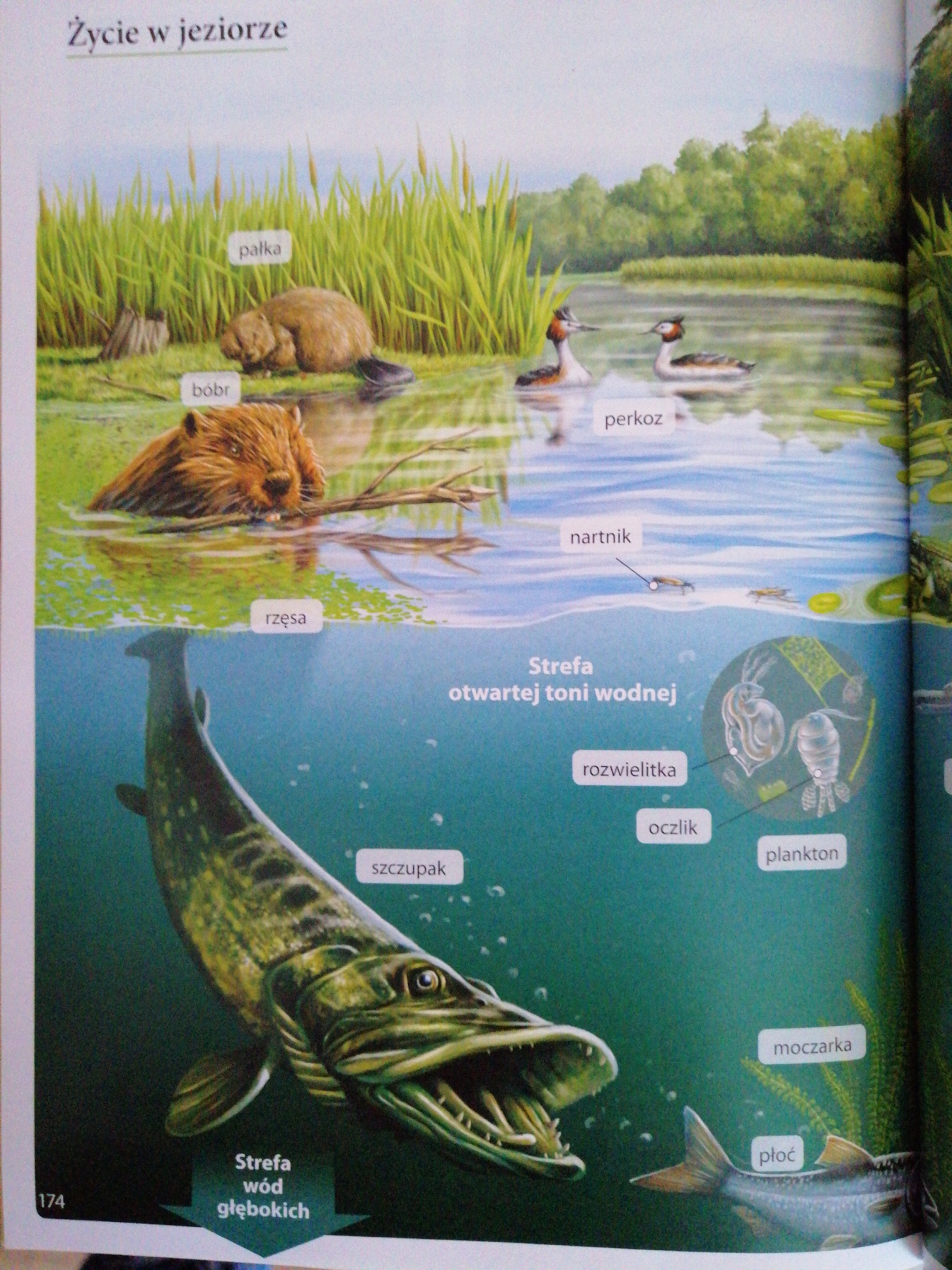 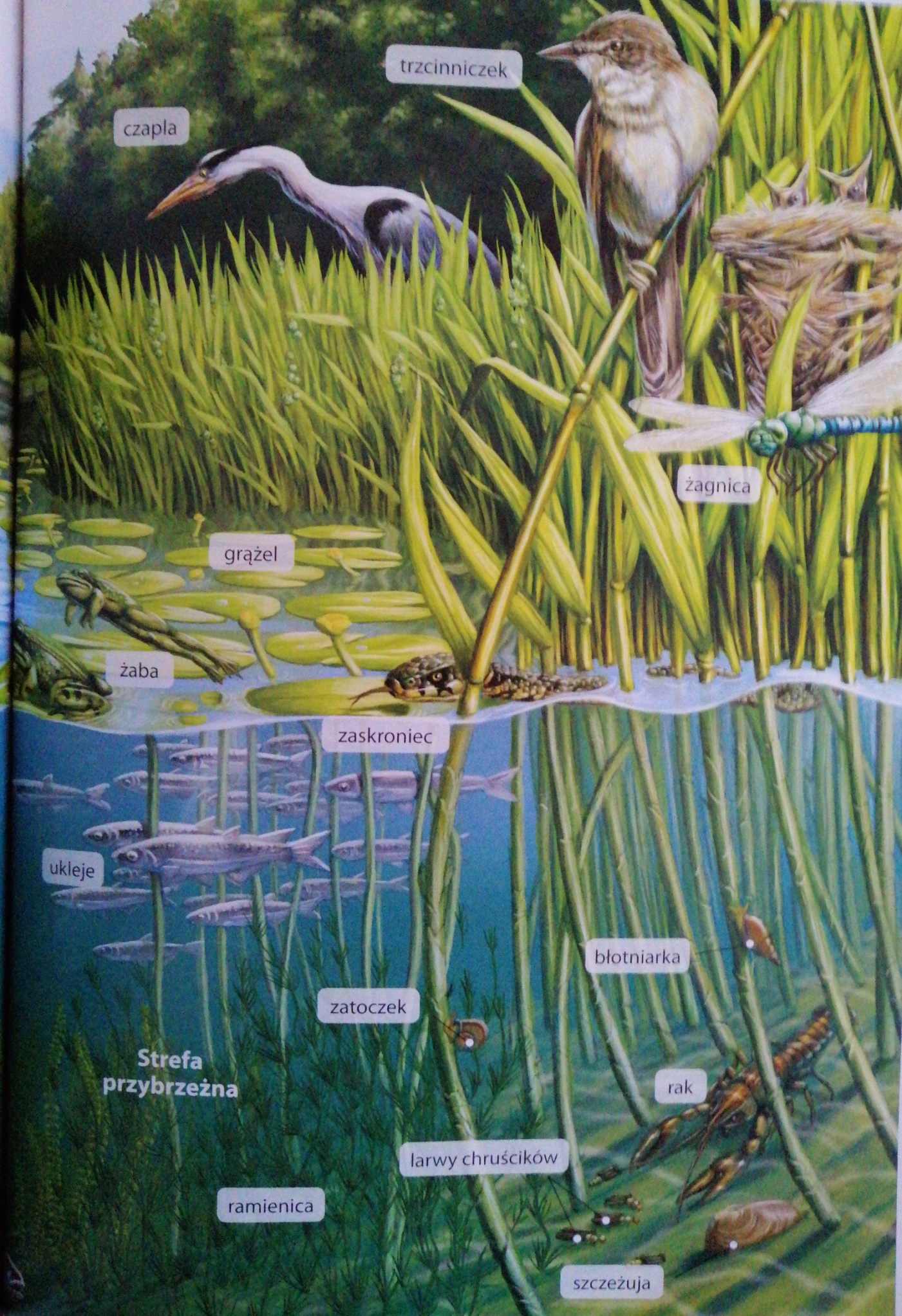 Brzegi jezior zwykle są porośnięte gęstą roślinnością. Im dalej od brzegu, tym roślin jest mniej. Pojawiają się gatunki niemal całkowicie zanurzone w wodzie, które wystawiaja tylko liście i kwiaty nad powierzchnię. Są też miejsca, gdzie roślin w ogóle nie ma, gdyż światło tam nie dociera – mimo niewielkiej głębokości jest tam zupełnie ciemno. Jezioro jest śródlądowym zbiornikiem wodnym, który powstaje w naturalnym zagłębieniu terenu zalewanym wodami powierzchniowymi lub podziemnymi. Niemal w całej swojej objętości jest zamieszkane przez organizmy.Rośliny rosnące w strefie przybrzeżnej wyrastają z płytkiej wody, a czasami rosną na lądzie tuż przy brzegu w miejscach, które są zalewane przez fale. Jest to często trzcina, pałka wodna i tatarak. Żyją tu liczne zwierzęta silnie powiązane zarówno z wodą jak i z lądem, jak żaby i inne płazy, żółwie błotne, zaskrońce oraz ptaki pływające i brodzące (np. kaczki i gęsi, perkozy, czaple, bociany, kormorany i wiele innych). Trochę dalej od brzegu rosną rośliny o pływających liściach, np. grążel żółty i grzybienie białe, a jeszcze dalej rogatek i moczarka oraz unosząca się na wodzie rzęsa wodna. Wśród roślin żyją larwy owadów (np. ważek i komarów), ślimaki, pijawki, raki, małże oraz ryby (np. ciernik, płoć, lin, okoń i szczupak).Obejrzyj proszę film o jeziorach:http://scholaris.pl/zasob/102567?eid[]=PODST&bid=0&iid=&query=jezioro&api=%20%C2%A0%C2%A0polecam także film o rybachhttps://www.youtube.com/watch?v=4J87UiWjqpYwyobraź sobie, że jesteś płetwonurkiem i pływasz w jeziorze, zobacz jak wygląda tam życiehttps://www.youtube.com/watch?v=TlsN6n0k4Uwzapisz notatkę:Temat: Warunki życia nad jeziorem  06.05.2020Jezioro jest śródlądowym zbiornikiem wodnym, który powstaje w naturalnym zagłębieniu terenu zalewanym wodami powierzchniowymi lub podziemnymi.Rośliny jeziora to:  trzcina, pałka wodna i tatarak, grążel żółty i grzybienie białe, rzęsa wodna, rogatekZwierzęta jezior to ryby, np.: szczupak, karaś płotka, okoń, karp, leszcz                        a  strefy nadjeziornej to:  żaby i inne płazy, żółwie błotne, zaskrońce oraz ptaki pływające i brodzące (np. kaczki i gęsi, perkozy, czaple, bociany, kormorany i wiele innych)Pozdrawiam i życzę miłego weekendu 